Designated Safeguarding leader = Mrs D Mackinnon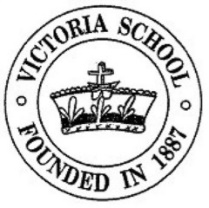 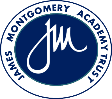 Deputy Designated Safeguarding leaders are Mrs C Miller and              Miss K CanettiRole of the Designated Safeguarding Lead:Monitoring and enforcing the schools safeguarding policy.Being alert to and recognising welfare issues, being sure to challenge poor practice.Sharing appropriate information with relevant people.Checking and maintaining  records of those children who are subject of a Child Protection Plan.Gathering any other relevant information and evidence.Consulting local safeguarding children board procedures for additional information and guidance if needed.Making referrals to social services when appropriate.Continue working with the family, sharing information and contributing to plans if the concern is investigated.Ensuring that all staff having contact with children, vulnerable adults and/or their families have received appropriate training on safeguarding issues.Being the first point-of-call for all staff who have safeguarding concerns.